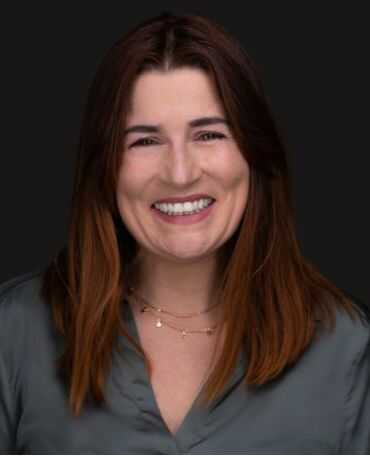 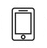 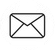 „I am an enthusiastic creative person who takes to the environment of business and marketing like a duck to water. I am able to bring new and innovative ideas. In the course of my work I have demonstrated that I can successfully finish even the most complicated projects. I solve tasks in a conceptual and logical way, taking into consideration the whole task. During my career, I have gained experience in the areas of marketing, brand management, business development and key account management, all of these on an international level.I like to work in a dynamic environment, the work represents for me a way of self-realization and my enthusiasm for work is contagious. “SKILLSExcellent representational and negotiating skillsEnthusiasm for online marketing and brand managementCreative spirit, sense of design and head full of ideasExperience with strategic and project management and team leadershipProactive solving of potential risks and problemsExperience in the international sector and knowledge of foreign marketsEntrepreneurial approach and business intuitionWORK EXPERIENCE Název firmy s.r.o.    I   2018 - presentMarketing & Project Manager   Creation of marketing and PR activities for raising awareness of the brand and searching for new business opportunities Observation of current trends, customer behaviour and monitoring of competitionNázev firmy s.r.o.    I   2000 - 2018Marketing & Key Account Manager   2008 - 2018Creation of communication strategy of the brand, responsibility for brand management and PR activitiesManagement of marketing budget and responsibility for the development and fulfilment of business goals of the companyContent marketing: newsletter for beginners, internal memo for employees, recording of videos, taking photographs of hairstyle collections, administration of social networks and web pagesEvent management (hairdressing competitions, participation in international trade fairs)Responsible for key business partners, realization of partner cooperation and media communication Brand Manager CZ/SK/HU/PL   2002 - 2007Complete responsibility for marketing activities and strategic development of the brand in entrusted marketsCompetition analysis of entrusted markets, personalization of marketing campaigns for individual marketsLaunch/relaunch of the brand, realization of hairdressing competitions, design of graphic and promotional materialsBrand Manager   2000 - 2002Responsibility for marketing activities and strategic development of entrusted conceptsMarketing Assistant   2000REMOTE, COOPERATION and VOLUNTARY ACTIVITY2020	Creation of marketing and communication strategy in the online environment for Company name, non-profit association of architects, suppliers and building companies2010	External cooperation with the advertising agency XY, a.s., Key Account Manager & Marketing Specialist2009	Název firmy s.r.o.    launch of the professional hair cosmetics Paul Mitchell to the Czech marketEDUCATION2011 - 2013	Executive MBA, LIGS University, Prague, field: Marketing and Communication2009	Converse International School of Languages, USAOTHER SKILLS and ABILITIES# Administration of social networks Facebook/Instagram# Copywriting & creation of content# Moderating communication with users# SEO# Linkbuilding# Google Analytics# Google Ads# Business Manager# E-mailing # Photoshop# English B2, Czech C2# Windows, iOS# MS Office# Driving licenceINTERESTSDesign, culture, boxing, skiing, MTB, yoga, traveling, books